Drodzy Uczniowie!Przed Wami kolejne wyzwanie związane z zaawansowaną edycją tekstu w edytorze tekstu (word).Temat: Style i spisy w Wordzie.Styl jest to zdefiniowane formatowanie tekstu - czcionki, wielkości, koloru , akapitu itp.Jeżeli pewne fragmenty tekstu powinny być na przykład czerwone' pogrubione, zapisane Arialem i wyśrodkowane, nie musisz za każdym razem wielokrotnie klikać w odpowiednie ikony. Możesz wybrane właściwości tekstu zapisać pod dowolna ą nazwą a potem _ jednym kliknięciem _ używać w treści dokumentu. Jeżeli zajdzie potrzeba zmiany którejś cechy, zamiast żmudnego poprawiania wielu fragmentów, znów wystarczy jedna krótka operacja. Aby zmienić styl tekstu należy wybrać jego nazwę na pasku Style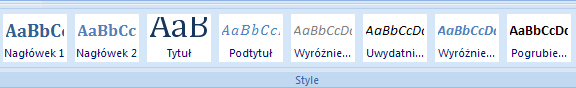  Podpisy rysunków, tabel, równańW programie Microsoft Word możemy wstawić podpisy, które można dodać do tabeli, rysunku, równania lub innego elementu.
Aby dodać podpis do istniejącej tabeli, rysunku, równania lub innego obiektu należy:zaznaczyć element, do którego ma zostać dodany podpis.na pasku Odwołania wskazać polecenie Wstaw podpis.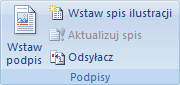 w polu Etykieta wybrać rodzaj obiektu (wysunek, tabela, równanie), a następnie kliknij przycisk OK.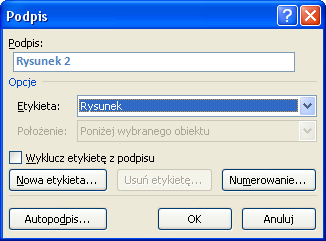 Spis treściWstawianie spisu treściAby użyć funkcji automatycznego tworzenia spisu treści należy:Odpowiednio ustawić style dokumentu:nazwa rozdziału powinna mieć ustawiony styl Nagłowek 1nazwa podrozdziału powinna mieć ustawiony styl Nagłowek 2nazwa podpodrozdziału powinna mieć ustawiony styl Nagłowek 3zwykły tekst powinien mieć ustawiony styl NormalnyKliknąć miejsce, w którym ma być wstawiony spis treści.Na pasku Odwołania wskazać polecenie Spis treści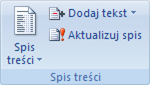 Wybrać styl spisu treści 
Aktualizowanie spisu treści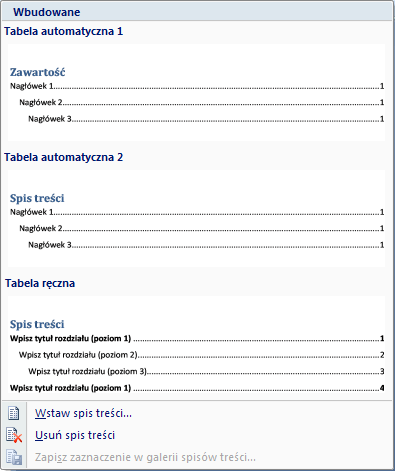 Aby po zmianach dokonać aktualizacji spisu treści należy wybrać polecenie Aktualizuj spisi określić zakres aktualizacji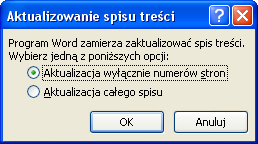 ZadanieProszę ściągnąć plik style.doc  klikając w   poniższy link oraz wykonać  polecenia (kolor żółty) a następnie odesłać rozwiązanie na mojego emaila.https://www.dropbox.com/s/d8bjxshpohpcvbu/IV.9.4.Style-zadania.dotx?dl=0Powodzenia!!!